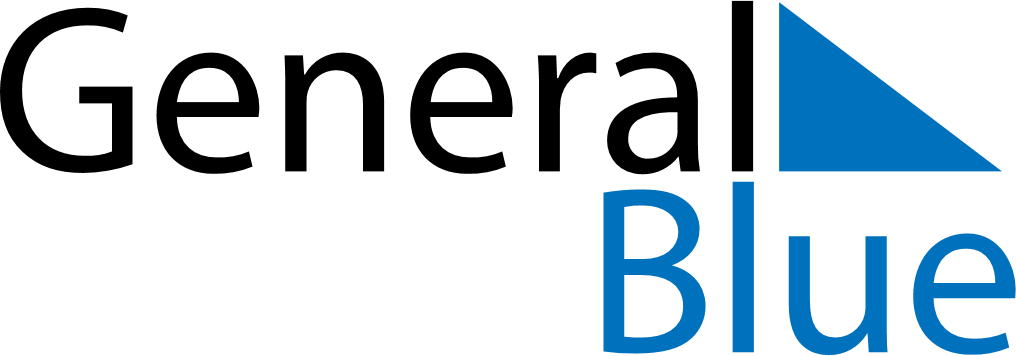 June 2024June 2024June 2024June 2024June 2024June 2024June 2024San Juan del Parana, ParaguaySan Juan del Parana, ParaguaySan Juan del Parana, ParaguaySan Juan del Parana, ParaguaySan Juan del Parana, ParaguaySan Juan del Parana, ParaguaySan Juan del Parana, ParaguaySundayMondayMondayTuesdayWednesdayThursdayFridaySaturday1Sunrise: 6:25 AMSunset: 4:57 PMDaylight: 10 hours and 31 minutes.23345678Sunrise: 6:26 AMSunset: 4:57 PMDaylight: 10 hours and 30 minutes.Sunrise: 6:26 AMSunset: 4:57 PMDaylight: 10 hours and 30 minutes.Sunrise: 6:26 AMSunset: 4:57 PMDaylight: 10 hours and 30 minutes.Sunrise: 6:27 AMSunset: 4:57 PMDaylight: 10 hours and 29 minutes.Sunrise: 6:27 AMSunset: 4:56 PMDaylight: 10 hours and 29 minutes.Sunrise: 6:28 AMSunset: 4:56 PMDaylight: 10 hours and 28 minutes.Sunrise: 6:28 AMSunset: 4:56 PMDaylight: 10 hours and 28 minutes.Sunrise: 6:29 AMSunset: 4:56 PMDaylight: 10 hours and 27 minutes.910101112131415Sunrise: 6:29 AMSunset: 4:56 PMDaylight: 10 hours and 27 minutes.Sunrise: 6:29 AMSunset: 4:56 PMDaylight: 10 hours and 26 minutes.Sunrise: 6:29 AMSunset: 4:56 PMDaylight: 10 hours and 26 minutes.Sunrise: 6:30 AMSunset: 4:56 PMDaylight: 10 hours and 26 minutes.Sunrise: 6:30 AMSunset: 4:56 PMDaylight: 10 hours and 26 minutes.Sunrise: 6:30 AMSunset: 4:56 PMDaylight: 10 hours and 25 minutes.Sunrise: 6:31 AMSunset: 4:57 PMDaylight: 10 hours and 25 minutes.Sunrise: 6:31 AMSunset: 4:57 PMDaylight: 10 hours and 25 minutes.1617171819202122Sunrise: 6:31 AMSunset: 4:57 PMDaylight: 10 hours and 25 minutes.Sunrise: 6:32 AMSunset: 4:57 PMDaylight: 10 hours and 25 minutes.Sunrise: 6:32 AMSunset: 4:57 PMDaylight: 10 hours and 25 minutes.Sunrise: 6:32 AMSunset: 4:57 PMDaylight: 10 hours and 25 minutes.Sunrise: 6:32 AMSunset: 4:57 PMDaylight: 10 hours and 24 minutes.Sunrise: 6:32 AMSunset: 4:57 PMDaylight: 10 hours and 24 minutes.Sunrise: 6:33 AMSunset: 4:58 PMDaylight: 10 hours and 24 minutes.Sunrise: 6:33 AMSunset: 4:58 PMDaylight: 10 hours and 24 minutes.2324242526272829Sunrise: 6:33 AMSunset: 4:58 PMDaylight: 10 hours and 24 minutes.Sunrise: 6:33 AMSunset: 4:58 PMDaylight: 10 hours and 25 minutes.Sunrise: 6:33 AMSunset: 4:58 PMDaylight: 10 hours and 25 minutes.Sunrise: 6:33 AMSunset: 4:59 PMDaylight: 10 hours and 25 minutes.Sunrise: 6:34 AMSunset: 4:59 PMDaylight: 10 hours and 25 minutes.Sunrise: 6:34 AMSunset: 4:59 PMDaylight: 10 hours and 25 minutes.Sunrise: 6:34 AMSunset: 5:00 PMDaylight: 10 hours and 25 minutes.Sunrise: 6:34 AMSunset: 5:00 PMDaylight: 10 hours and 26 minutes.30Sunrise: 6:34 AMSunset: 5:00 PMDaylight: 10 hours and 26 minutes.